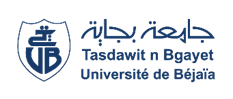 Université Abderrahmane Mira-BejaiaFaculté des Sciences Humaines et SocialesDépartement de Psychologie et orthophoniePLANNING DES EXAMENS RATTRAPAGE  DU 2ème SEMESTRE DE L’ANNEE UNIVERSITAIRE 2022/2023 L2 PSYCHOLOGIE ModulesDates & JoursHorairesEnseignant (e)s chargé (e)s des modulesGroupesLocauxPsychologie SocialeMARDI 30/05/202308H30-10H00Mme. MAHDAOUI1-2-3-4 5-6   Amphi 36Psychologie SocialeMARDI 30/05/202308H30-10H00Mme. MAHDAOUI7-8+DettesSALLE 13Psychologie du dév et dif ind2mercredi31/05/202310H30-12H00MME.MEHENNI1-2-3-4 5-6   7-8+DettesAmphi 36Psychométrie 2Jeudi 01/06/202308H30-10H00M.BENCHALLALMME. KHALOUFI1-2-3-4 5-6        7-8+DettesAmphi 38Psychologie scolaireDimanche 04/06/202312H30-14H00MME.ABDI1-2-3-4 5-6   Amphi 38Psychologie scolaireDimanche 04/06/202312H30-14H00MME.ABDI      7-8+DettesSALLE 13Psychologie du travailLundi05/06/202312H30-14H00M, DJEFALM. LABOUDI1-2-3-4 5-6   Amphi 38Psychologie du travailLundi05/06/202312H30-14H00M, DJEFALM. LABOUDI      7-8+DettesSALLE 13Méthodologie et Tec de Re2MARDI 06/06/202312H30-14H00M. BENKKEROUM, DJEFAL1-2-3-4 5-6   Amphi 38Méthodologie et Tec de Re2MARDI 06/06/202312H30-14H00M. BENKKEROUM, DJEFAL      7-8+DettesSALLE 13PsychopathologieMERCREDI07/06/202312H30-14H00M. BELBESSAIMME.BOUCHARMA1-2-3-4 5-6   Amphi 38PsychopathologieMERCREDI07/06/202312H30-14H00M. BELBESSAIMME.BOUCHARMA      7-8+DettesSALLE 13